.Intro: 32 counts (Start on the lyrics “Man”.)WALK, WALK, WALK, KICK, BACK, BACK, BACK, TOUCH,STOMP OUT, HOLD, HOLD, HOLD, SWIVEL HEEL-TOE-HEEL-TOE,(*Restart happens here on Wall 4)BACK, TOUCH, BACK, TOUCH, BACK, TOUCH, BACK, TOUCH. (WITH CLAPS),VINE R WITH SCUFF, VINE ¼ L WITH SCUFF,START OVER!*RESTART happens once on Wall 4 [facing 3:00]. Dance 16 counts and start over!Email: amyc@linefusiondance.comHard Working Man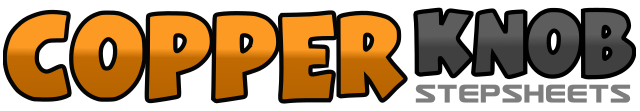 .......Count:32Wall:4Level:Absolute Beginner.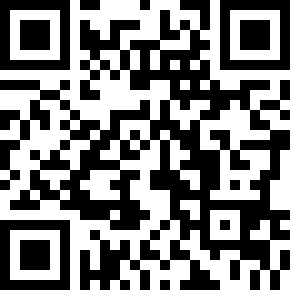 Choreographer:Amy Christian (USA) - June 2022Amy Christian (USA) - June 2022Amy Christian (USA) - June 2022Amy Christian (USA) - June 2022Amy Christian (USA) - June 2022.Music:Hard Workin' Man - Brooks & DunnHard Workin' Man - Brooks & DunnHard Workin' Man - Brooks & DunnHard Workin' Man - Brooks & DunnHard Workin' Man - Brooks & Dunn........1-4Walk forward R-L-R, Kick L forward,5-8Go backwards L-R-L, Touch R next to L,1Stomp R out to right side as you LOOK DOWN and R hand pretends to hold brim of hat,2-4Hold for 3 counts,5-8Still looking down, Swivel to right side Heels-Toes-Heels-Toes,1-4Look up, as you Step R back, Touch L next to R (Clap), Step L back, Touch R next to L (Clap),5-8Step R back, Touch L next to R (Clap), Step L back, Touch R next to L (Clap),1-4Step R to side, Step L behind R, Step R to side, Scuff L next to R,5-8Step L to left side, Step R behind L, ¼ turn left Stepping L forward, Scuff R next to L, [9:00]